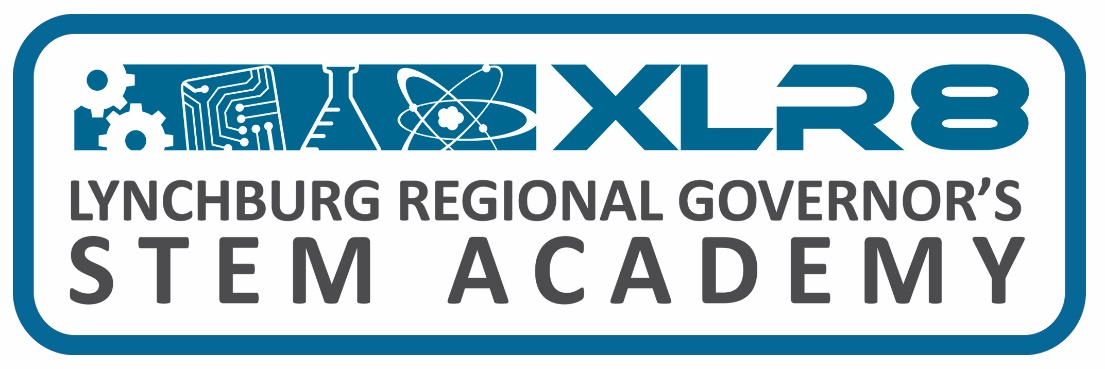 XLR8 STEM Academy Board Meetings				Board Members Location: TBD							Amherst: Chris TerryTime: 1:00 pm							Appomattox: Wyatt TorrenceDates: 								Bedford: Marcus HillTuesday, August 16th, 2022						Campbell: Mark EppersonTuesday, November 15th, 2022					Lynchburg: TBDTuesday, January 24th, 2023Tuesday, March 21st, 2023Tuesday, May 23rd, 2023Wednesday, June 21st, 2023 (combined meeting @ 11:30 am)Tuesday, August 8th, 2023XLR8 STEM Academy Partnership Team MeetingsLocation: CVCC, AREVA Technology Building, Room 6201Time: see belowDates:Wednesday, October 26th, 2022 (meeting @ 1:00 pm)Wednesday, June 21st, 2023 (combined meeting @ 11:30 am)